                                                                 «УТВЕРЖДАЮ»Директор школы:  Г.Н.Уренева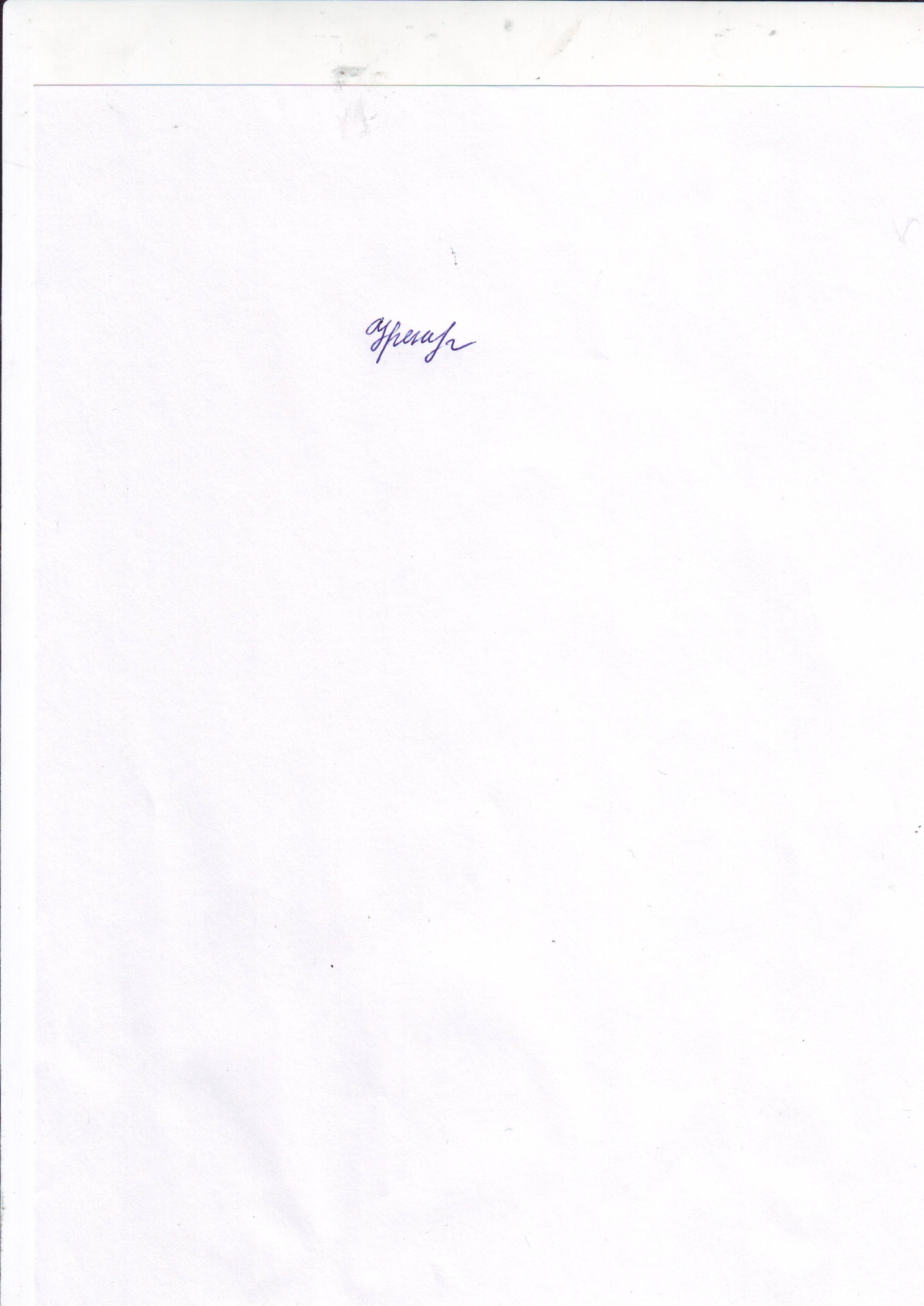 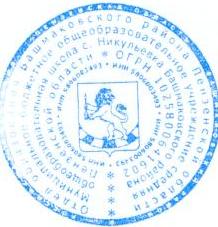 Расписание работы объединений дополнительного образования в МБОУСОШ с. Никульевка на 2021-2022 учебный годРасписание занятий по плаваниюВремяПонедельникВторникСредаЧетвергПятница Суббота9.00-9.40«Мир профессий»9.50-10.30«Мир профессий»12.05-12.45«Мастерская народных умельцев»«Мастерская народных умельцев»13.05-13.45«Семицветик»14.45-14.25«Мир профессий»16.00-17.20«Волонтеры»«Семицветик»ВремяПонедельникВторникСредаЧетвергПятница Суббота10.00-10.40«Учусь плавать»«Учусь плавать»